В августе . отряды ополченцев разгромили под столицей польскую армию. У оккупантов осталось последнее пристанище — Кремль, который попал в прочную осаду. 26 октября . польский гарнизон капитулировал.Весть об освобождении Москвы воодушевила всю страну. Были созданы условия для восстановления государственной власти в России.День освобождения Москвы - 4 ноября (1612 года) в современной России является ДНЁМ НАРОДНОГО ЕДИНСТВА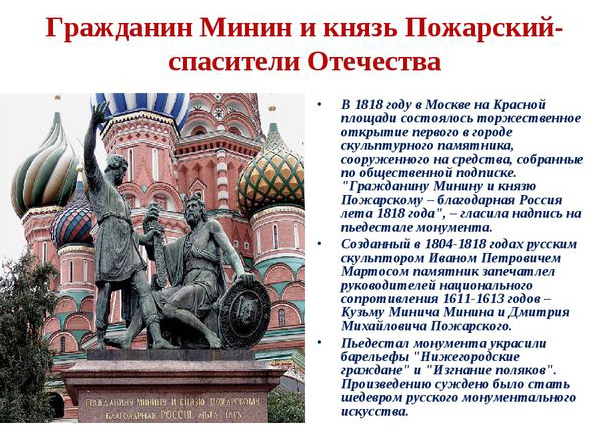 eskander55ДЕНЬВ ИСТОРИИДень воинской славы РоссииДЕНЬ НАРОДНОГО ЕДИНСТВА		4ноября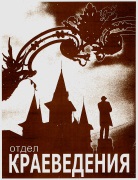 Использованы материалы историко-краеведческого музея «Хранитель времени» Областного центра экологии, краеведения и туризмаИспользованы материалы историко-краеведческого музея «Хранитель времени» Областного центра экологии, краеведения и туризма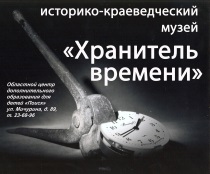 Тяжелые испытания выпали на долю Руси в конце XVI — начале XVII веков. Страну раздирали боярские заговоры и интриги. Из - за неурожая в 1601-1603 гг. наступил ужасный голод. Период смуты и хаоса длился 15 лет, с января . (когда умер последний Рюрикович — сын Ивана Грозного Федор), по январь . (когда Земский собор избрал царем Михаила Романова). В своих коварных планах польские паны использовали авантюристов – самозванцев Лжедмитрия I (.) и Лжедмитрия II (.), выступавших под именем сына Ивана IV — царевича Дмитрия. После их неудач началась открытая польская интервенция. Под предводительством короля Сигизмунда III поляки перешли русскую границу и в сентябре . осадили Смоленск. В ночь на 21 сентября . боярское правительство впустило в столицу польские войска — бояре фактически передали государственную власть неприятелю. Это предательство дорого обошлось Москве и России. Начались пожары, насилие.Тяжелые испытания выпали на долю Руси в конце XVI — начале XVII веков. Страну раздирали боярские заговоры и интриги. Из - за неурожая в 1601-1603 гг. наступил ужасный голод. Период смуты и хаоса длился 15 лет, с января . (когда умер последний Рюрикович — сын Ивана Грозного Федор), по январь . (когда Земский собор избрал царем Михаила Романова). В своих коварных планах польские паны использовали авантюристов – самозванцев Лжедмитрия I (.) и Лжедмитрия II (.), выступавших под именем сына Ивана IV — царевича Дмитрия. После их неудач началась открытая польская интервенция. Под предводительством короля Сигизмунда III поляки перешли русскую границу и в сентябре . осадили Смоленск. В ночь на 21 сентября . боярское правительство впустило в столицу польские войска — бояре фактически передали государственную власть неприятелю. Это предательство дорого обошлось Москве и России. Начались пожары, насилие.Тяжелые испытания выпали на долю Руси в конце XVI — начале XVII веков. Страну раздирали боярские заговоры и интриги. Из - за неурожая в 1601-1603 гг. наступил ужасный голод. Период смуты и хаоса длился 15 лет, с января . (когда умер последний Рюрикович — сын Ивана Грозного Федор), по январь . (когда Земский собор избрал царем Михаила Романова). В своих коварных планах польские паны использовали авантюристов – самозванцев Лжедмитрия I (.) и Лжедмитрия II (.), выступавших под именем сына Ивана IV — царевича Дмитрия. После их неудач началась открытая польская интервенция. Под предводительством короля Сигизмунда III поляки перешли русскую границу и в сентябре . осадили Смоленск. В ночь на 21 сентября . боярское правительство впустило в столицу польские войска — бояре фактически передали государственную власть неприятелю. Это предательство дорого обошлось Москве и России. Начались пожары, насилие.Тяжелые испытания выпали на долю Руси в конце XVI — начале XVII веков. Страну раздирали боярские заговоры и интриги. Из - за неурожая в 1601-1603 гг. наступил ужасный голод. Период смуты и хаоса длился 15 лет, с января . (когда умер последний Рюрикович — сын Ивана Грозного Федор), по январь . (когда Земский собор избрал царем Михаила Романова). В своих коварных планах польские паны использовали авантюристов – самозванцев Лжедмитрия I (.) и Лжедмитрия II (.), выступавших под именем сына Ивана IV — царевича Дмитрия. После их неудач началась открытая польская интервенция. Под предводительством короля Сигизмунда III поляки перешли русскую границу и в сентябре . осадили Смоленск. В ночь на 21 сентября . боярское правительство впустило в столицу польские войска — бояре фактически передали государственную власть неприятелю. Это предательство дорого обошлось Москве и России. Начались пожары, насилие.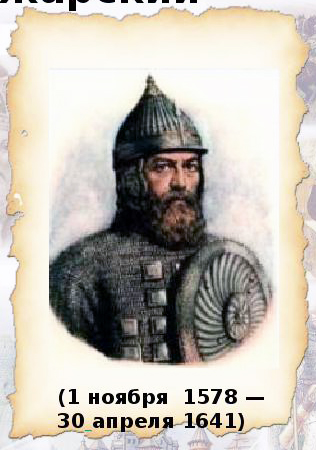 Князь ПожарскийКнязь ПожарскийУгроза потери национальной независимости России вызвала глубокое беспокойство в патриотически-настроенных кругах дворянства и других сословий, всего населения. В сентябре . в Нижнем Новгороде началось формирование ополчения, которое сыграло решающую роль в освобождении Москвы от поляков. Оно состояло из отрядов дворян, горожан, крестьян центральных и северных районов России, людей всех национальностей Поволжья. Посадские люди выдвинули руководителем ополчения князя Дмитрия Михайловича Пожарского. Вместе с ним организатором и руководителем ополчения был Кузьма Минин, происходивший из нижегородских посадских людей.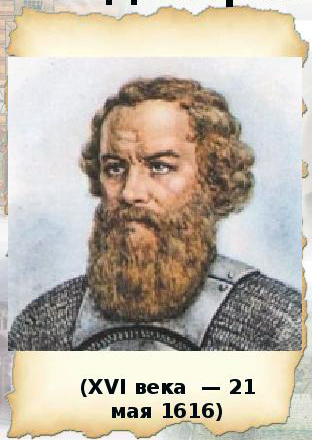 Гражданин Минин